ПРИЛОЖЕНИЕПриложение 1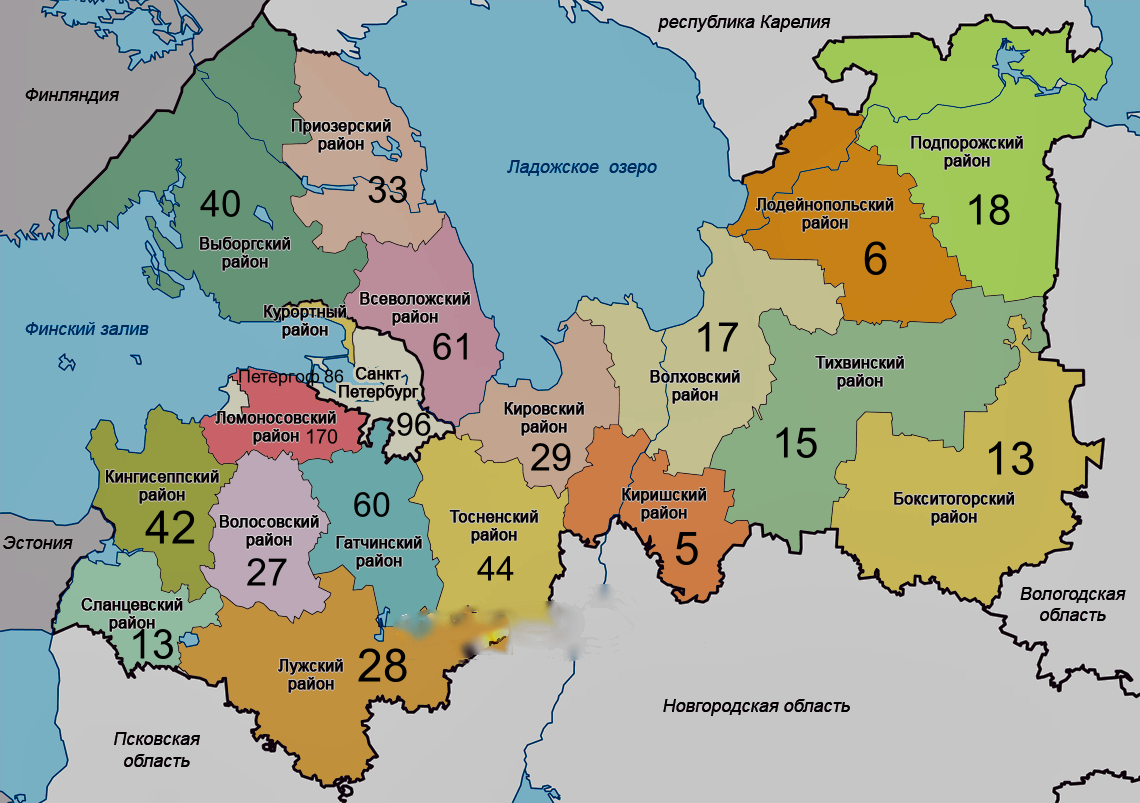 Карта 1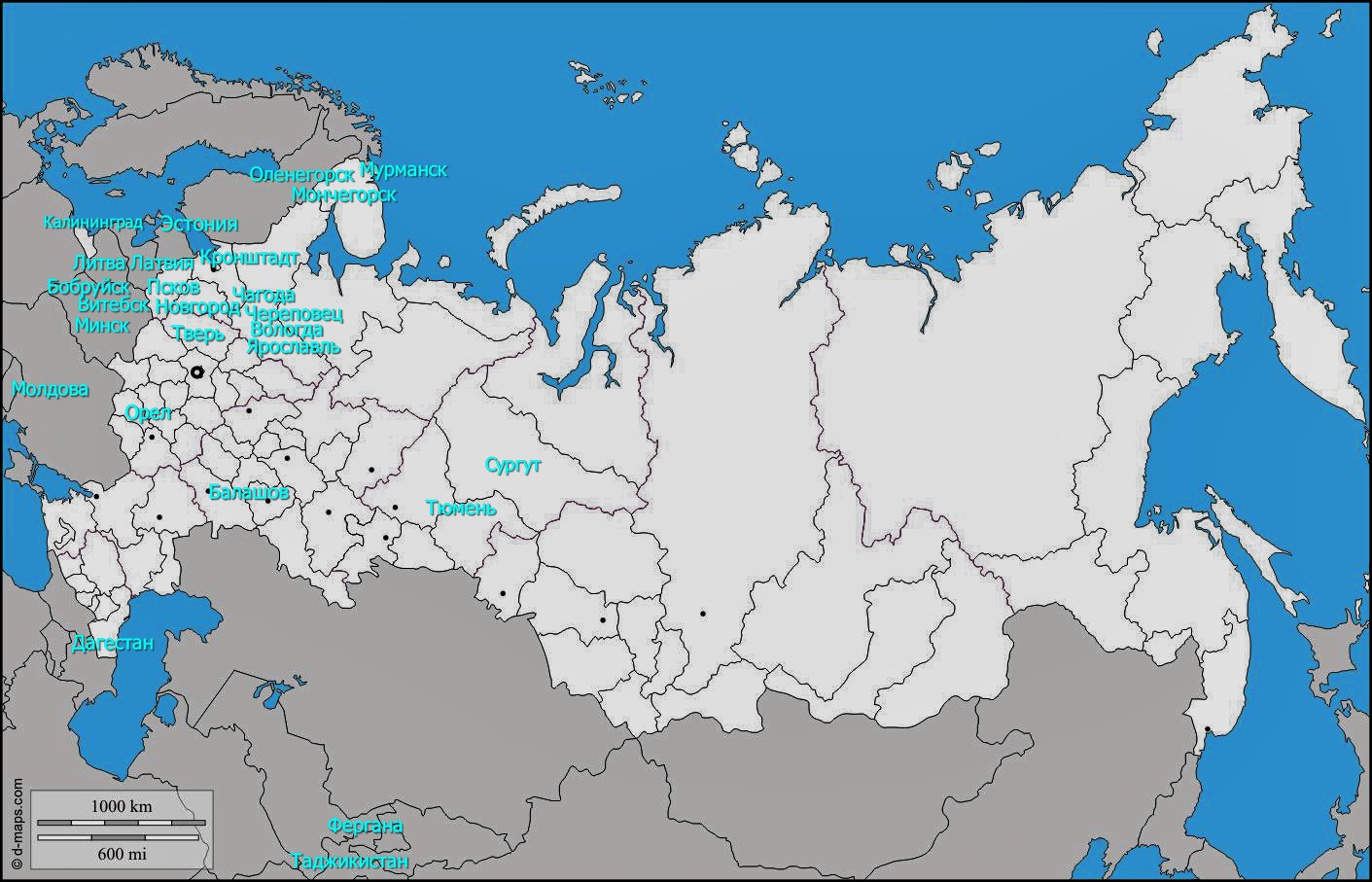 Карта 2Приложение 2 Архив школы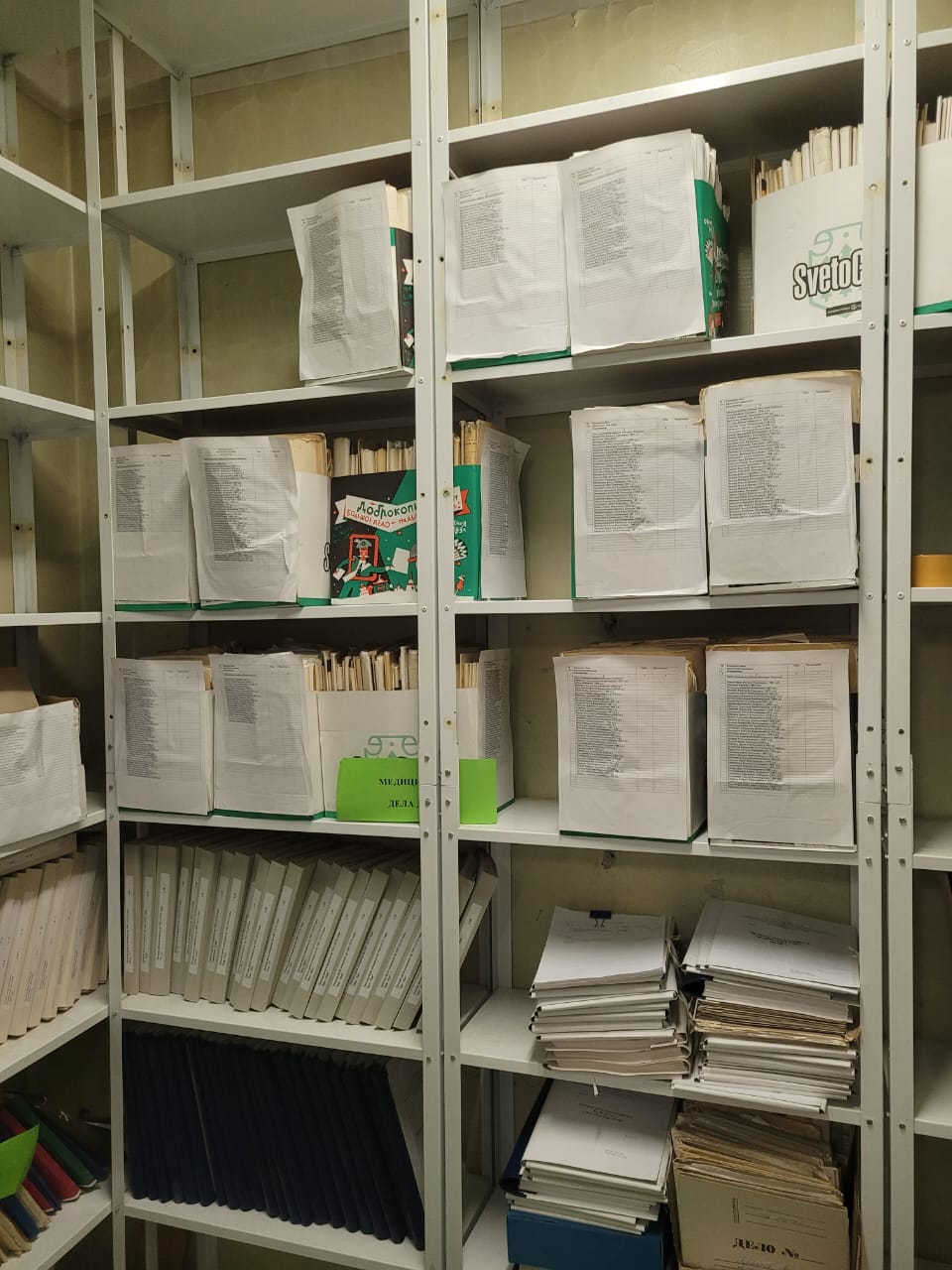 Приложение 3 Количество медицинских карт в архиве школы-интерната «Красные Зори».Таблица 1Таблица 2Количество детских болезней (по районам)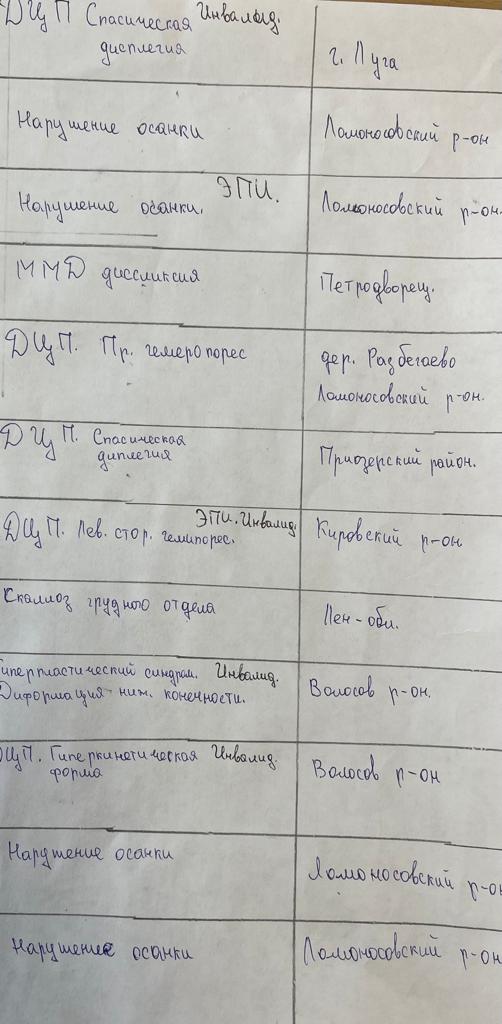 Приложение 4 Имена медицинских работников,в разное время трудившихся в нашей школе:Врачи:Эпштейн Ноэмии ГригорьевнаБеловодова Нина ВладимировнаМаленков Николай НиколаевичСоловьева Надежда НиколаевнаСоколова Тамара НиколаевнаТимофеева Алла ТимофеевнаШохин Николай ВикторовичКолесниковМедицинские сестры: Якшина Татьяна Андреевна.Гольдман Татьяна ИвановнаЛапина Мария МихайловнаТрифонова Ольга ИвановнаКалистратова Ольга ИвановнаИнструкторы ЛФК:Айрапетов Арминак ЕгоровичХарюкова Антонина НиколаевнаДемидович Надежда ПетровнаСмирнова Лариса ИвановнаДубро Людмила ВасильевнаАлексеева Валентина ИвановнаПриложение 5Достижения школы в области медицины:2001 год – школа награждена Почетной грамотой Министерства образования РФ за большие заслуги в области развития специального образования, лечения, оздоровления и социальной адаптации детей с нарушением опорно-двигательного аппарата.2003 год – школа стала дипломантом выставки «Российский образовательный форум» в Москве, организатором Всероссийского совещания «Оздоровление и реабилитация детей с нарушением ОДА», обладателем гранта в области информационных технологий.2017 год – победитель Всероссийского конкурса «Школа здоровья».2018 год – победитель II Всероссийского конкурса «Школа – территория здоровья».Приложение 6Витрина «Медицинская часть» в Музее истории школы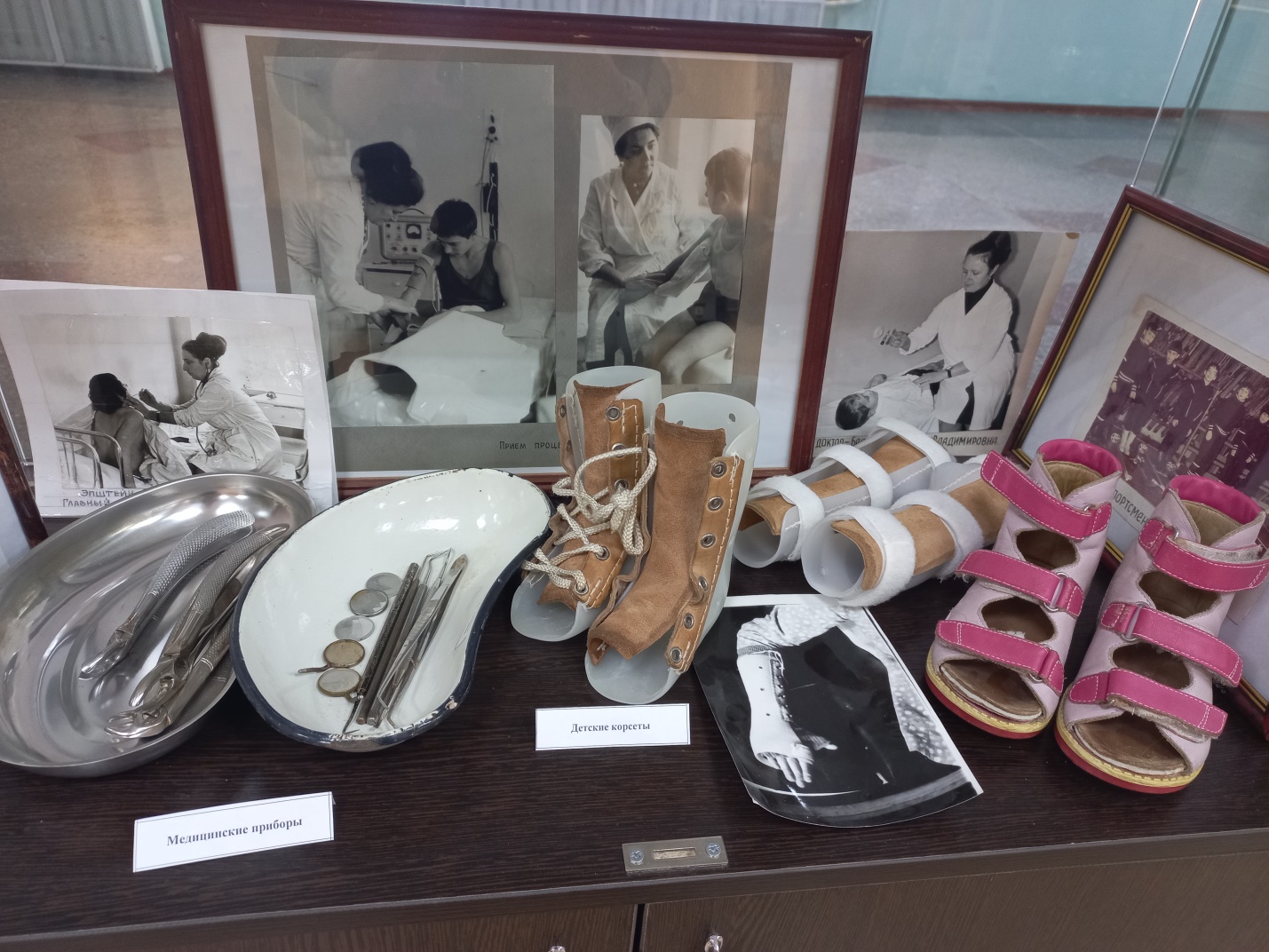                                                                                                          Приложение 7                                                Занятия по ЛФК. Упражнения со скалкой.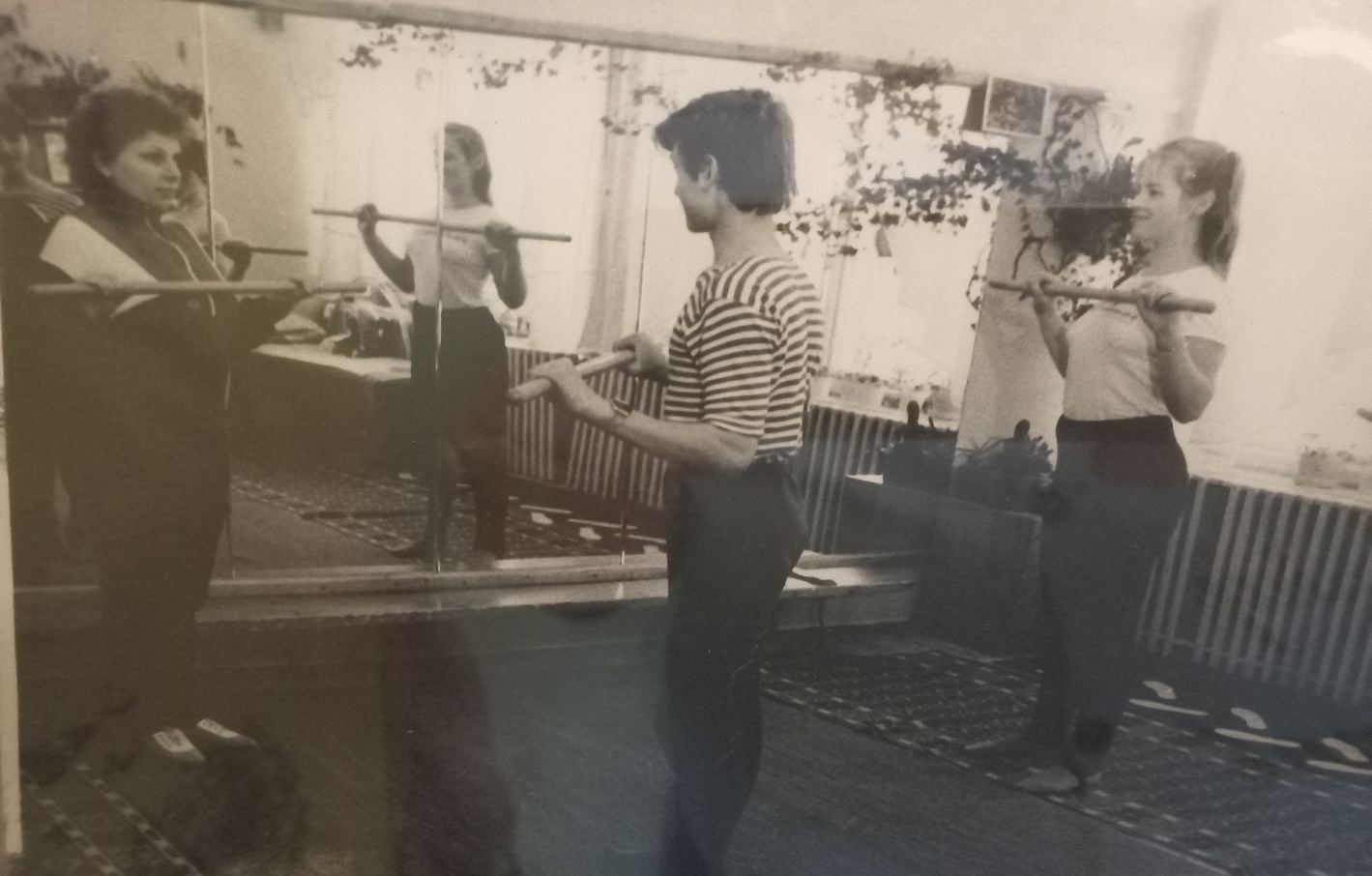 Инструкторы ЛФК проводят занятия в бассейне.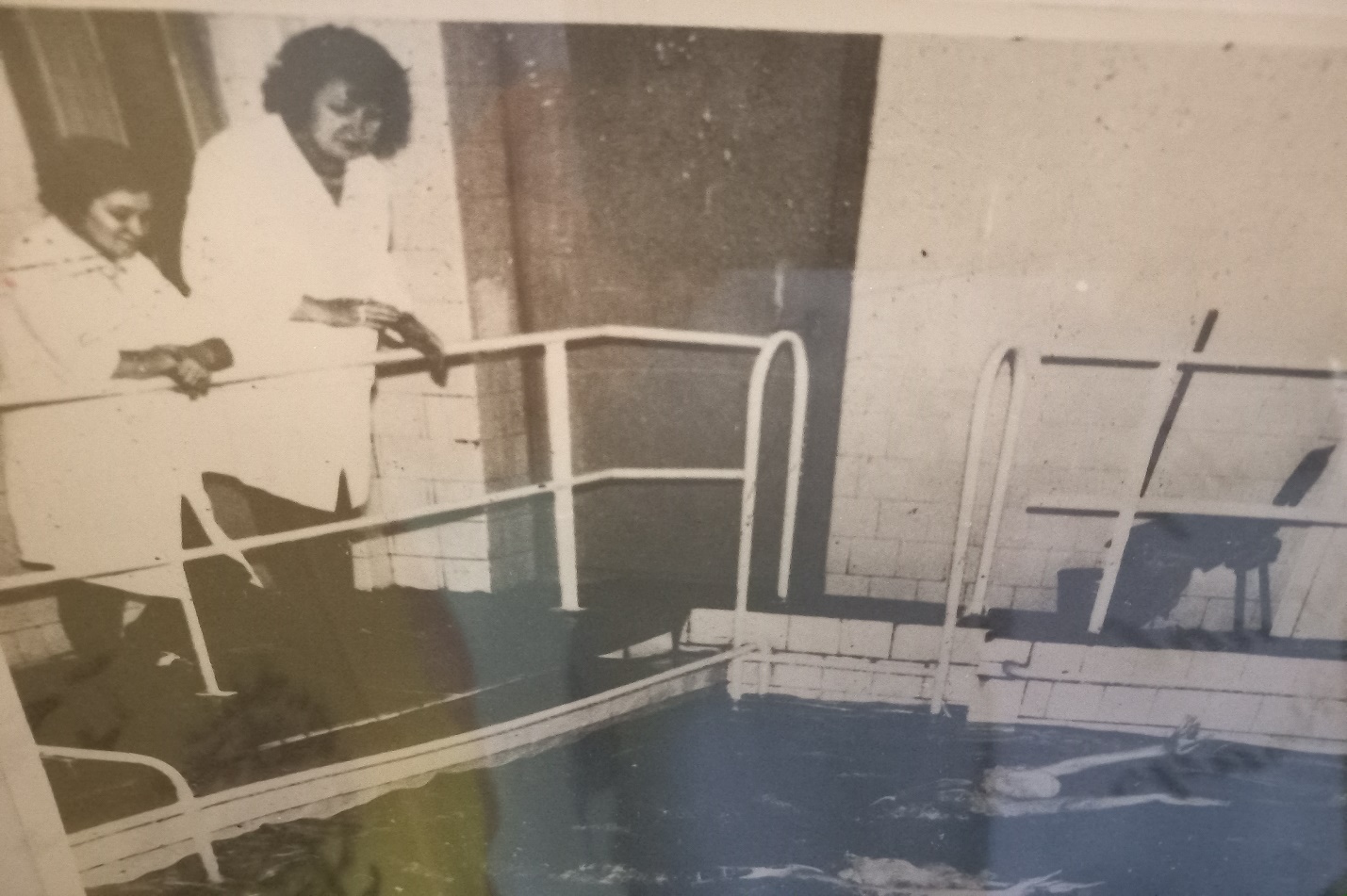                                                                                             Приложение 8       Классический массаж при ДЦП.                                                                                                 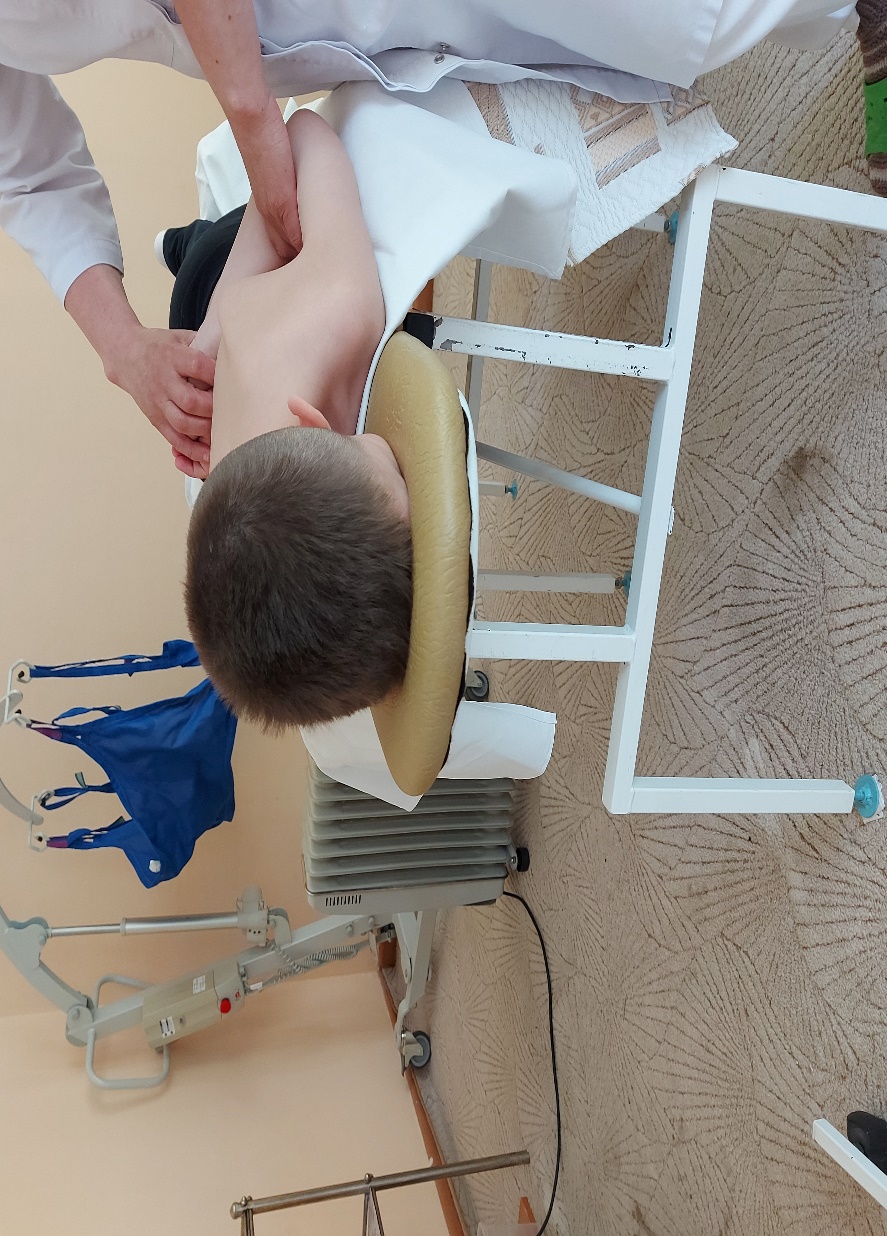 Основные приемы: похлопывание, растирание, разминание, поглаживание.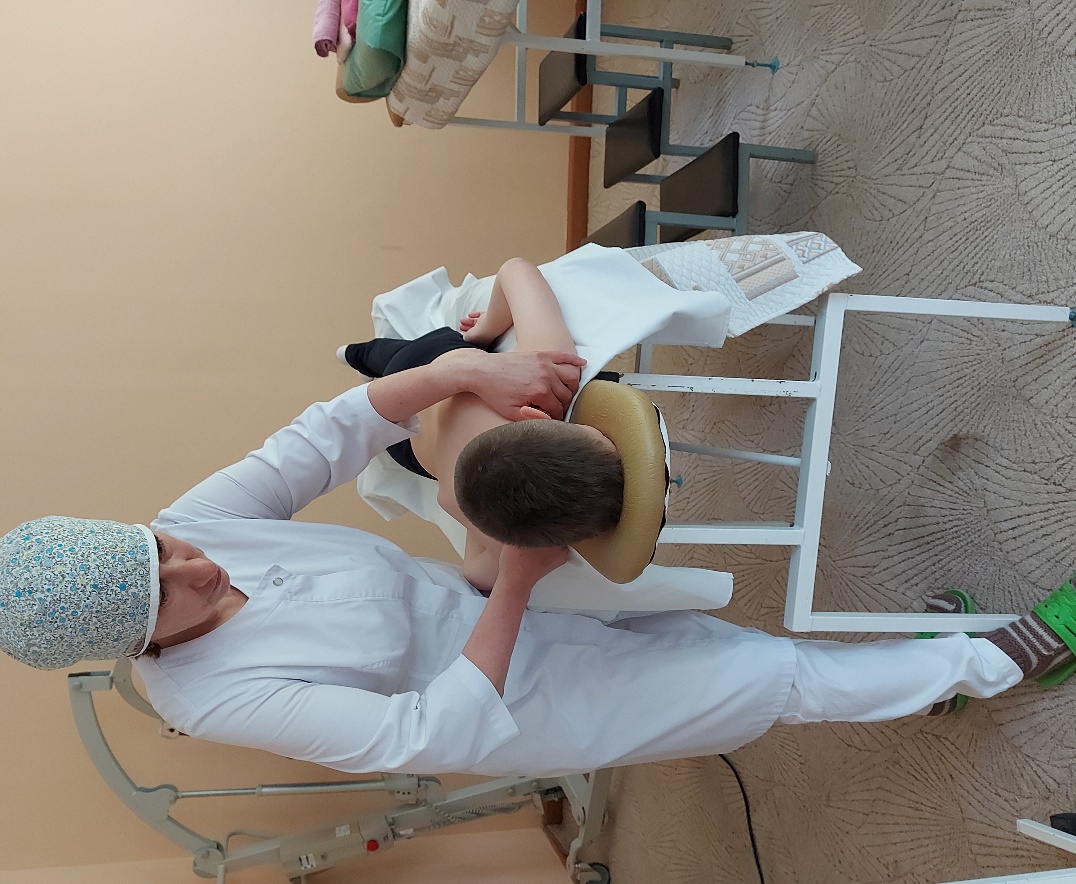                                                                                            Приложение 9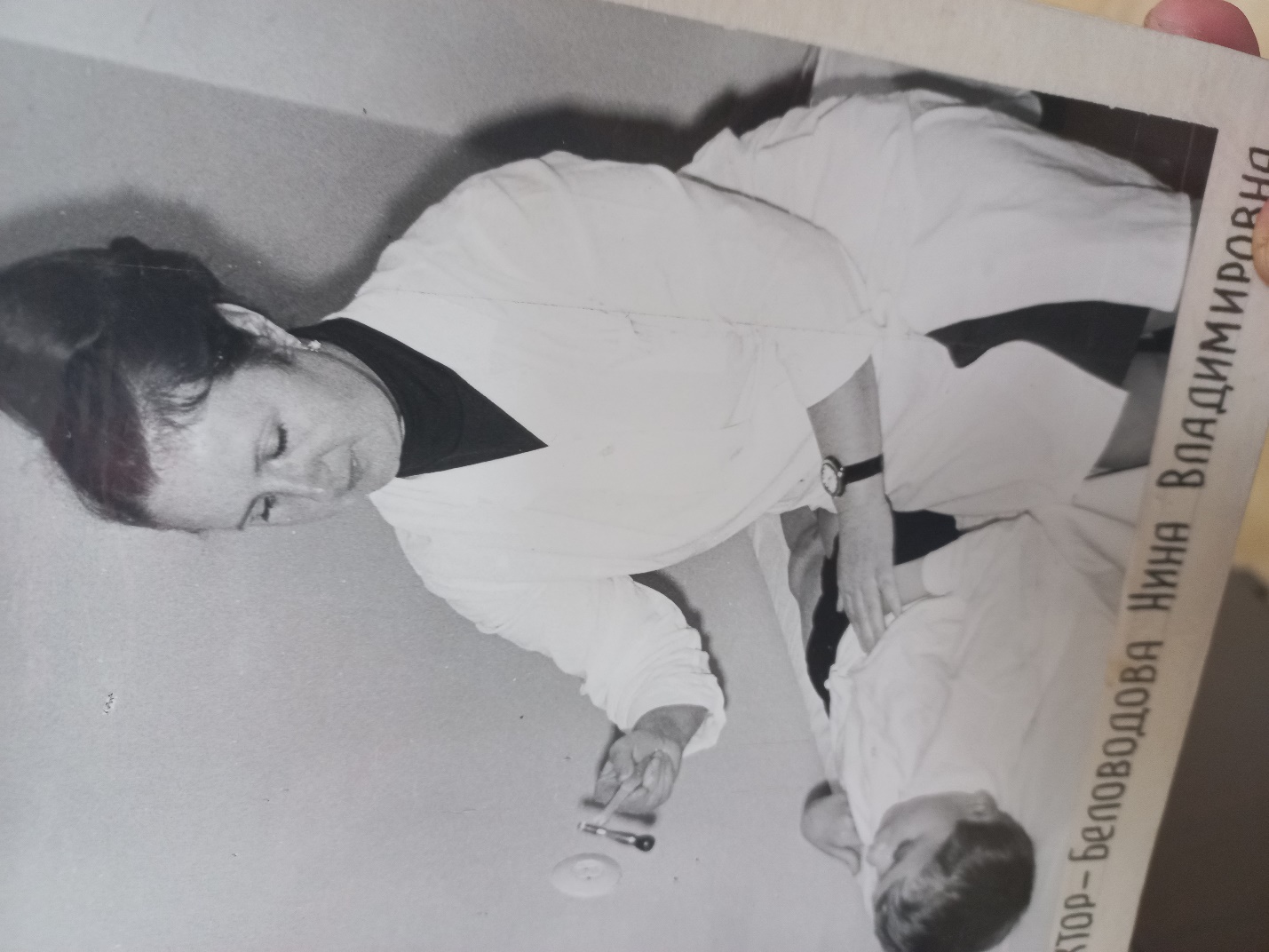       Врач – невропатолог готовит ребенка к процедуре.                        РайонКоличество      учащихсяЛомоносовский              170Санкт - Петербург               96Петродворец               86Всеволожский               63Гатчинский               60Тосненский               44Кингисеппский              42Выборгский              40Приозерский              33Кировский               29Лужский              28Волосовский              27       Подпорожский              18Волховский              17Тихвинский              15Бокситогорский              13Сланцевский              13Лодейнопольский                6Киришский               5Другие    города              35                     Всего:            840 